Конспект открытого занятия в старшей группе.Цель: Знакомство детей с измерением с помощью условной меры, равной части предмета.Материал для занятия: У каждого ребенка белая полоска 2см и 12 см и цветная мерка из плотной бумаги 2см х 4 см; простой карандаш, мелкий счетный материал, 2 цветных карандаша, набор цифровых карточек, куб с цифрами, плакаты с логическими заданиями.Ход занятия:Воспитатель: Как всегда начнём занятие с запоминания слов: стол, кошка, дождь. ( Листочки со словами отложить на край стола). Ребята мы с вами много говорили о волшебстве и о волшебниках, мы давно ждали встречи со сказочным волшебником Гарри Поттером. Сегодня он наш гость и как всегда полон сюрпризов и чудес.Гарри Поттер: Я давно ждал встречи с вами и думаю вы готовы пройти испытания в учении и отправится со мной в мир магии и волшебства.Воспитатель: Испытание 1.Разминка. Вам необходимо выложить числовой ряд перед собой ( карточки с цифрами в конвертах).Игра с кубом « Назови соседей числа»Воспитатель : Испытание 2. (Новый материал). Представьте, что вы на швейной фабрике. Перед каждым из вас полотно (показывает белую полоску бумаги), из которого нужно скроить салфеточки. Салфеточки должны получиться одинаковые, а материал надо израсходовать так, чтобы не осталось обрезков. Давайте подумаем, как надо справиться с таким заданием.Дети высказывают свои предложения, чаще всего они предлагаю? путем складывания полоски «выкроить» салфеточки. Воспитатель одобряет этот вариант. Однако замечает, что главное условие, о котором она не сказала, таково:салфеточки должны получиться все одинакового размера, и равны по длине вот этой цветной голосочке (показывает цветную полоску). Дети отыскивают такую же полоску у себя.Воспитатель направляет рассуждения детей, задает наводящие вопросы, совместно «вырабатывают правила измерения». Логика заключается в следующем: чтобы выполнить задание (оно повторяется еще раз), необходимо сначала измерить полотно; если цветная полоска равна длине салфеточки, то она может в данном случае использоваться в качестве мерки; с помощью такой мерки измерить все полотно и определить, сколько раз мерка укладывается полностью, не остаются ли «обрезки».Воспитатель демонстрирует способ измерения с помощью условной мерки, комментирует выполняемые действия, побуждает детей принимать участие в обсуждении процесса и результатов измерения первое, что мы сделали -выбрали мерку с  чего начнем измерение? (надо приложить ее к полотну). На любое  место  полотна  надо  положить  мерку?   (нет,   к   самому   краю). Правильно, надо приложить мерку к самому краю измеряемого полотна. Что делаем дальше? Как можно отметить то место, где мерка кончается': (карандашом). Правильно, карандашом отмечаем коней мерки, чтобы к этой черте снова приложить мерку и продолжить измерение. Когда мы приложили мерку первый раз и отметили конец мерки, мы должны отложить игрушку или какой-нибудь предмет. Он будет подсказывать нам. что мерка полностью уложилась один раз. Сняли мерку, передвинули ее к нарисованной черте на голосочке, снова отметили конец мерки, опять отложили игрушку, чтобы она подсказывала нам.  что мерка еще раз полностью уложилась. Еще раз проделали всю процедуру и наконец приступили последний раз к измерению. При первоначальном знакомстве с правилами измерения воспитатель сначала   демонстрирует   и   обсуждает   с   детьми   способ   и   правила измерения, подводит итог, определяет результат. После этого предлагает детям самостоятельно выполнить измерение. Однако есть необходимость продолжать комментировать действия детей, а затем осудить всем вместе результаты.Воспитатель: Физкультминутка. « Ухо - нос», « Карлики и великан»Гарри Поттер: Я очень хочу показать вам один фокус, будьте внимательны. ( Фокус со спичками).Воспитатель: Испытание 3. Я предлагаю решить занимательные задачи в стихотворной форме. А ответы вы будите выкладывать на математических дорожках при помощи геометрических фигур:Белка на ёлке грибочки сушилаПесенку пела и говорила« Мне зимой не знать хлопот,Потому, что есть грибок»Белый, рыжик и масленокДа весёленький опёнок       4Яблоки с ветки на землю упали.Плакали, плакали слёзы ронялиДевочка в лукошко их собралаВ подарок друзьям своим принеслаОдно серёжке, одно Антошке,Катерине и маринеОле и Оксане.Говорите поскорей сколькоУ неё друзей.       6Мы с мамой в зоопарке были Зверей с руки весь день кормили. Верблюда, зебру, кенгуру, И длиннохвостую лису Большого серого слона Увидеть я едва смогла. Скажите мне скорей друзья Каких зверей видала я? А если вы их счесть смогли. Вы просто чудо молодцы!        5Воспитатель: Испытание 4. Гарри Поттер нам принес картины загадки которые мы с вами должны отгадать ( Ребусы)Воспитатель:     Испытание  последнее .   Возьмите  в  руки  красный карандаш и поставьте конец в заданную точкуОдна клетка вправоОдна клетка вверхОдна клетка влеводве клетки внизКто четко и правильно выполнял задание у того получился флажок А  сейчас   возьмите   желтые   листы   бумаги   посмотрите   что   на  них нарисовано и ответе какие слова там спрятаны.( стол, кошка, дождь). Гарри Поттер: Я знаю, что вы все готова стать волшебниками и готов вам показать ещё один фокус. (Фокус с волшебной палочкой). Раздаёт фанты для математической копилки и прощается с детьми. Дети самостоятельно убирают оборудование после занятия.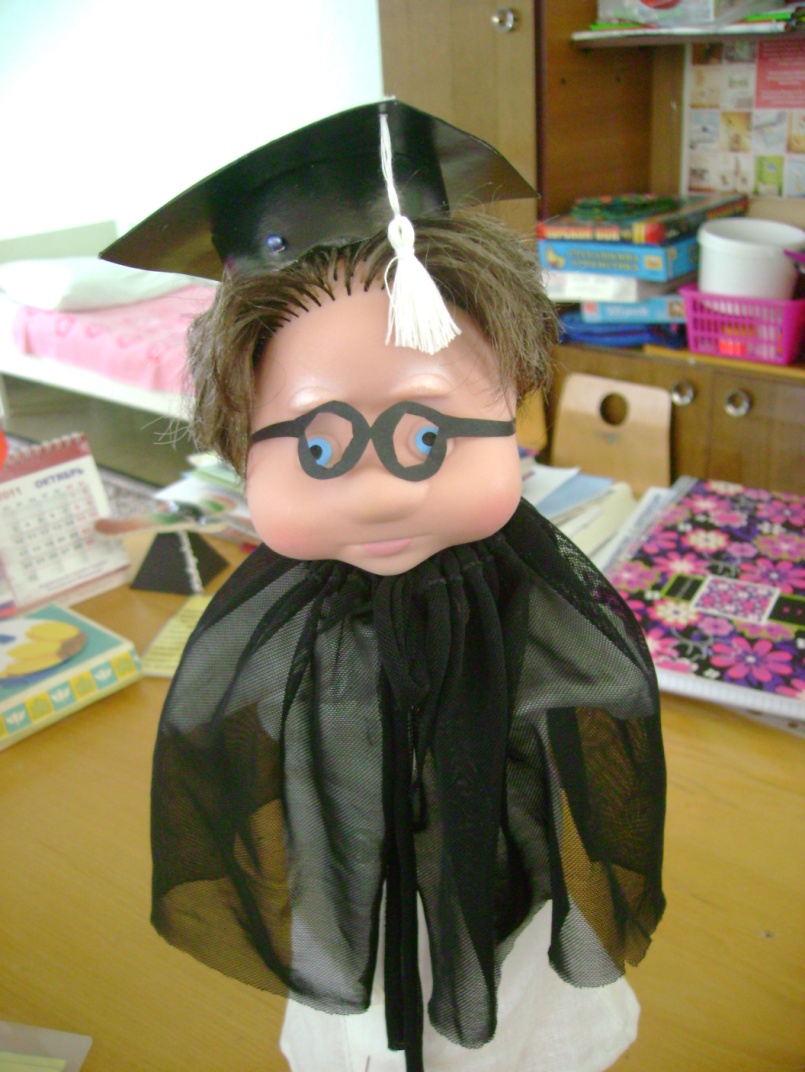 